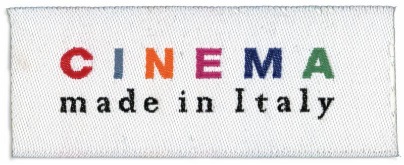 Powered by Deutchman CompanyPresents
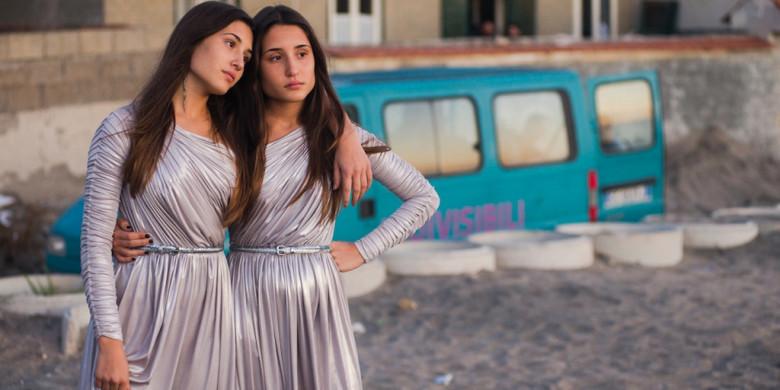 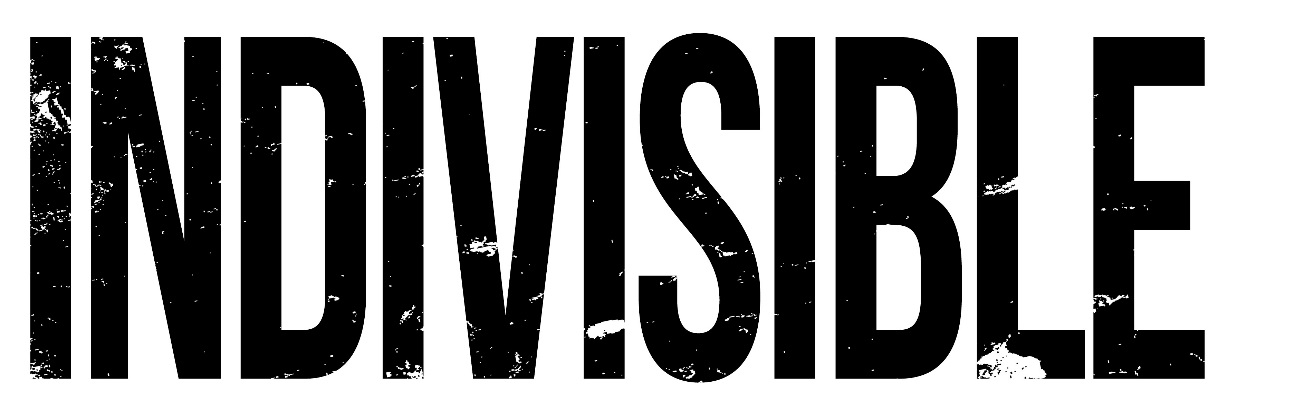 a film by Edoardo De Angelis**OFFICIAL SELECTION – Venice Film Festival****OFFICIAL SELECTION – Toronto International Film Festival**US RELEASE DATE: SEPTEMBER 15, 2017RUN TIME: 100 MinutesMedia Contacts:Cinetic MarketingRyan Werner, ryan@cineticmedia.comTed Geoghegan, tedg@cineticmedia.comSYNOPSISDaisy and Viola are conjoined twin sisters living in the suburbs of Naples. They are blessed with beautiful voices and, thanks to their performances at local weddings, communions and baptisms, have become the breadwinners for their entire family. Kept isolated from the world by their exploitative father, their lives are turned upside down when one of them falls in love for the first time…and they discover that it is possible for them to be separated.DIRECTOR’S NOTESThis is a film about separation and about how painful it is.I’ve been focusing on the idea that, sometimes, to grow up, you need to feel pain, you need to give up a part of yourself.I’ve been looking for an image that could represent this concept at its best and finally I found it: two conjoined sisters, on the verge of turning 18, who suddenly find out that they can be separated. Two girls attached by their hip, extremely beautiful and at the same time unsettling. I’ve tried to balance attraction and repulsion in each frame I have built for the film.I see the world like this: always on the edge between beauty and ugliness. Being always on this edge, brought me again to Castelvolturno. I was there already, in fact this film starts where my previous one ended, on the right shore of the Volturno river. That territory is the heart wrenching simulacrum of a lost beauty, a perfect place where I could set the cage from which my two “sweet birds” desperately want to escape. Their dream is a normal life: they want to have an ice cream, go dancing, drink some wine without fearing that the other would get drunk…make love. Because they’re women. Edoardo De AngelisFESTIVALS AND AWARDSDavid di Donatello Awards
Winner – Best Original Screenplay
Winner – Best Supporting Actress
Winner – Best Producers
Winner – Best Costume Design
Winner – Best Music Composer
Winner – Best Original SongVenice Days – Venice Film Festival
Official CompetitionToronto International Film Festival
Contemporary World CinemaBFI – London Film Festival
LoveFestival du Film Italien de Villerupt
Official CompetitionRencontres du Cinema Italien Toulouse
Official CompetitionKerala International Film Festival
World Cinema SectionCinema Italian Style Los AngelesCinema Italian Style SeattleLes Arcs European Film Festival
Official CompetitionPalm Springs International Film Festival
World Cinema NowVictoria Film Festival
Official CompetitionSanta Barbara International Film Festival
Cinematic OuverturesVancouver Italian Film FestivalFestival International du Film d’Amour de Mons
Panorama du cinéma ItalienTerra di Cinema Festival Cinema Italien Tremblay
Official CompetitionScottish Italian Film FestivalBengaluru International Film Festival
Cinema of the WolrdPortland International Film Festival
New DirectorsFestival Univerciné NantesWisconsin Film Festival
New International CinemaMurcia International Film Festival
Feature Film Official Selection

Festival Cine Mediterranée Tetouan
Official Competition – Winner Best Film8 ½ Festa Do Cinema Italiano Lisbon

San Diego Italian Film Festival
Italian Film SeriesCyprus Film Days – International Film Festival
Official CompetitionEDOARDO DE ANGELISCalled by Serbian maestro Emir Kusturica a "visionary talent", Edoardo De Angelis is a director and screenwriter born in Naples in 1978. He graduated in directing at "Centro Sperimentale di Cinematografia" in Rome.Since 2000 he has won several awards in International film Festivals with his shorts and documentaries. His feature debut is the comedy "Mozzarella Stories" (2011) produced by Bavaria Media and CSC Production, with Emir Kusturica as executive producer.In 2014 Edoardo wrote and directed his second feature, "Perez.", presented Out Of Competition at the Venice Film Festival. The thriller/drama, produced by O'Groove and Zocotoco and distributed in Italy by Medusa, won three Silver Ribbons (the Italian film critics' awards)."Indivisible," produced by Tramp Limited and O'Groove, is Edoardo's third feature.FilmographyShort film2000 Okappa e Kappao2001 Lo Scambio2002 Mors Tua2005 Tropical Snack 2004 Quanta donna vuoi 2008 Mistero e passione di Gino Pacino2009 Fisico da spiaggiaFeature film2011 Mozzarella Stories2014 Perez2016 IndivisibiliMAIN CASTANGELA E MARIANNA FONTANAAngela and Marianna Fontana were born in Casapesenna 19 years ago, just a few moments one from the other. Angela (Viola) has glanced the world first, probably hesitating on its threshold, preferring instinctively to leave to her sister Marianna (Dasy) to be born first. Angela and Marianna grew up together, as two Siamese twins in their soul, learning how to sing, how to command other people’s respect, how to be beautiful. Just a few close friends, no boyfriends. Two special girls, pure and honest as well as smart and resolute. Angela and Marianna come from the same small town of frightening Camorra bosses but they’re stronger than them: they’re free.ANTONIA TRUPPOAntonia Truppo is an Italian theatre, cinema and television actress. She was born and raised in Naples where she develops her passion for playing since she is very young. She studies acting at the Accademia d’Arte Drammatica in Naples then moves to Rome to work as a professional. In 2001 her cinema debut is in the feature “Luna Rossa” by Antonio Capuano, screened at the Venice Film Festival. Then she goes back to the theatre where she is leading actress in classic plays by some of the most important world theatre authors such as Molière and Luigi Pirandello, winning several awards in her career. Recently switching back to the cinema, Antonia has been awarded with the David di Donatello (Italian Academy Award) for They Call Me Jeeg by Gabriele Mainetti, as best supporting actress.MASSIMILIANO ROSSIHe graduates in Law and becomes a lawyer but his passion is the theatre. He starts playing in Naples and works with important Italian theatre directors such as Yves Lebreton, Lorenzo Salveti, Renato Carpentieri, Marise Flach, Peter Clough, Anna Redi. In 2008 he directs his first play with “Giochi di famiglia” by Serbian writer Biljana Srbljanovic. His career in cinema starts with “Il resto di niente – The Rest of Nothing” by Antonietta de Lillo (2004) and continues with several other titles: “Fuoco su di me – Fire at My Heart” by Lamberto Lambertini (2006); “Giallo” by Antonio Capuano (2007); “Mozzarella Stories” by Edoardo De Angelis (2010), “I Milionari” by Alessandro Piva (2013), “L’Evento” by Lorenzo D’Amelio (2013), “Tre Tocchi” by Marco Risi (2013), “Indivisibili” di Edoardo de Angelis. In 2013 he’s in the cast of “Gomorrah” the series produced by Sky.CAST and withTONY LAUDADIO as Nunzio
MARCO MARIO DE NOTARIS as Uncle Nando
GAETANO BRUNO as Marco Ferreri
GIANFRANCO GALLO as Don Salvatore
PEPPE SERVILLO as Professor FasanoCREWViolaANGELA FONTANADasyMARIANNA FONTANATittiANTONIA TRUPPOPeppeMASSIMILIANO ROSSIDirectorEDOARDO DE ANGELISStoryNICOLA GUAGLIANONE ScreenplayNICOLA GUAGLIANONEBARBARA PETRONIOEDOARDO DE ANGELISCinematographyFERRAN PAREDES RUBIOOriginal ScoreENZO AVITABILECostumesMASSIMO CANTINI PARRINIProduction DesignerCARMINE GUARINOEditingCHIARA GRIZIOTTISoundVALENTINO GIANNÌProduction ManagerCAMILLA FAVA DEL PIANOExecutive ProducerLINDA VIANELLOProduced byATTILIO DE RAZZA E PIERPAOLO VERGAProduction CompanyTRAMP LIMITED and O’ GROOVEIn collaboration with MEDUSA FILMIn collaboration withMEDIASET PREMIUMItalian DistributionMEDUSAInternational Press OfficeMagali Montet
International SalesTrue ColoursRunning Time100’